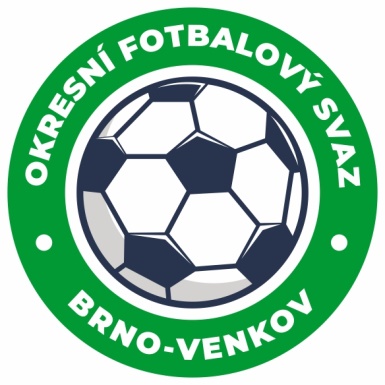 NOMINAČNÍ LISTINAžákovských výběrů OFS Brno – venkovAkce:                                    Turnaj výběrů OFS U15Místo, datum a čas srazu: fotbalové hřiště TJ Maloměřice, Brno, ulice Borky 1, 						24.5.2022 9:00Ukončení akce: 			           24.5.2022 14:00                    Nominační listina hráčů U15(2007 a mladší)Tumanjan Edgar                                          	RAFKPotůček Jindřich                                          	RAFK Marčák Tomáš                                             	RAFKJandl Teodor                                                	RAFKBöhm Adam                                                 	RAFKPelikán Lukáš                                              	PodolíŠtourač Jakub                                             	PodolíKotlán Vilém                                                	PodolíVáclavík Lukáš                                            	PodolíZubek Matouš                                             	PodolíHorníček František                                      	KahanHorký Alexandr                                            	KahanŠrámek Aleš                                                	KahanPouza Filip                                                   	KahanJanecký Alex                                               	KahanVlach Martin                                                	Troubsko Štursa Alex                                                  	Hrušovany u BrnaFučík Jakub                                                 	Hrušovany u BrnaTrenéři: Soustružník Petr, Musil PetrZa účast hráčů na srazu odpovídají mateřské oddíly.V případě neomluvené neúčasti nominovaných hráčů se klub vystavuje postihu dle článku 17 bod 3 RFS !Nominovaní hráči si sebou vezmou věci na zápas na travnaté hřiště a věci osobní hygieny!!!Omluvy telefonicky na číslo: 702 164 364 – Petr SoustružníkOmluvy písemně na email: soustruznik.gtmofs@post.czV Brně : 17.5.2022                         Petr Soustružník                                                          Jan Zycháčekpředseda KM OFS Brno - venkov		         	         předseda VV OFS Brno - venkovZa správnost:		      Libor Charvát                                  sekretář OFS Brno - venkov		